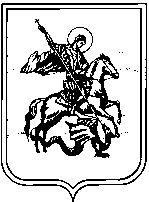 АДМИНИСТРАЦИЯМуниципального района«Жуковский район»Калужской областиП О С Т А Н О В Л Е Н И Ег. Жуковот «__19__» _09          2013 г.                                                     	 № 1308В соответствии с Федеральным законом от 03.12.2012 N 230-ФЗ "О контроле за соответствием расходов лиц, замещающих государственные должности, и иных лиц их доходам", Федеральным законом от 25.12.2008 N 273-ФЗ "О противодействии коррупции", Законом Калужской области от 03.12.2007 N 382-ОЗ "О муниципальной службе в Калужской области" П О С Т А Н О В Л Я Ю:         1. Утвердить Порядок  предоставления муниципальными служащими администрации МР «Жуковский район» и ее структурных подразделений, сведений о своих расходах, а также о расходах своих супруги (супруга) и несовершеннолетних детей. (Приложение №1). 2. Опубликовать настоящее Постановление в сети Интернет на официальном сайте администрации муниципального района "Жуковский район" по адресу: http://adm-zhukov.ru/officially/sved/2011.html.3. Контроль за исполнением настоящего Постановления возложить на управляющего делами администрации МР "Жуковский район».Глава администрацииМР «Жуковский район»                                                              А.В.Суярко Приложениек ПостановлениюадминистрацииМР «Жуковский район»от «19»  09 2013 г. N 1308ПОРЯДОК ПРЕДСТАВЛЕНИЯ МУНИЦИПАЛЬНЫМИ СЛУЖАЩИМИ АДМИНИСТРАЦИИМР «ЖУКОВСКИЙ РАЙОН»  И ЕЕ СТРУКТУРНЫХПОДРАЗДЕЛЕНИЙ СВЕДЕНИЙ О СВОИХ РАСХОДАХ, А ТАКЖЕ О РАСХОДАХСВОИХ СУПРУГИ (СУПРУГА) И НЕСОВЕРШЕННОЛЕТНИХ ДЕТЕЙ1. Настоящий Порядок разработан в целях противодействия коррупции и устанавливает правовые и организационные основы осуществления контроля за соответствием расходов муниципального служащего администрации муниципального района "Жуковский район", расходов его супруги (супруга) и несовершеннолетних детей общему доходу данного лица и его супруги (супруга) за три последних года, предшествующих совершению сделки (далее - контроль за расходами), определяет категории лиц, в отношении которых осуществляется контроль за расходами, порядок осуществления контроля за расходами.2. Настоящий Порядок устанавливает контроль за расходами лиц, замещающих (занимающих): муниципальные должности на постоянной основе, должности муниципальной службы администрации муниципального района "Жуковский район" (далее - муниципальные служащие); супруга (супруги) и несовершеннолетних детей указанных лиц.3. Муниципальный служащий, замещающий должность муниципальной службы в администрации МР "Жуковский район", включенную в перечень, установленный приложением N 7 к Закону Калужской области от 03.12.2007 N 382-ОЗ "О муниципальной службе в Калужской области", обязан представлять представителю нанимателя (работодателя) сведения о своих расходах, а также о расходах своих супруги (супруга) и несовершеннолетних детей по каждой сделке по приобретению земельного участка, другого объекта недвижимости, транспортного средства, ценных бумаг, акций (долей участия, паев в уставных (складочных) капиталах организаций), если сумма сделки превышает общий доход данного лица и его супруги (супруга) за три последних года, предшествующих совершению сделки, и об источниках получения средств, за счет которых совершена сделка. 4. Муниципальный служащий ежегодно не позднее 30 апреля года, следующего за отчетным, представляет:а) сведения о своих расходах по каждой сделке по приобретению за отчетный период (с 1 января по 31 декабря) земельного участка, другого объекта недвижимости, транспортного средства, ценных бумаг, акций (долей участия, паев в уставных (складочных) капиталах организаций) согласно приложению N 1 к Порядку;б) сведения о расходах супруги (супруга) и несовершеннолетних детей по каждой сделке по приобретению за отчетный период (с 1 января по 31 декабря) земельного участка, другого объекта недвижимости, транспортного средства, ценных бумаг, акций (долей участия, паев в уставных (складочных) капиталах организаций) согласно приложению N 2 к Порядку;в) сведения об источниках получения средств, за счет которых совершены сделки, указанные в настоящем пункте, согласно приложению N 3 к Порядку.5. В случае, если муниципальный служащий обнаружил, что в представленных им сведениях о расходах не отражены или не полностью отражены какие-либо сведения либо имеются ошибки, он вправе представить уточненные сведения.Муниципальный служащий может представить уточненные сведения в течение трех месяцев после окончания срока, указанного в пункте 4 настоящего Положения.6. Муниципальный служащий вправе администрацию МР «Жуковский район» заявление о невозможности по объективным причинам представить сведения о расходах супруги (супруга) и несовершеннолетних детей.Заявление о невозможности по объективным причинам представить сведения о расходах супруги (супруга) и несовершеннолетних детей рассматривается на заседании комиссии по соблюдению требований к служебному поведению муниципальных служащих и урегулированию конфликта интересов в порядке, предусмотренном постановлением администрации МР «Жуковский район".7. Основанием для принятия решения об осуществлении контроля за расходами муниципального служащего, а также за расходами его супруги (супруга) и несовершеннолетних детей является достаточная информация о том, что данным лицом, его супругой (супругом) и (или) несовершеннолетними детьми совершена сделка по приобретению земельного участка, другого объекта недвижимости, транспортного средства, ценных бумаг, акций (долей участия, паев в уставных (складочных) капиталах организаций) на сумму, превышающую общий доход данного лица и его супруги (супруга) за три последних года, предшествующих совершению сделки.Указанная информация в письменной форме может быть представлена в установленном порядке:1) правоохранительными органами, иными государственными органами, органами местного самоуправления, работниками (сотрудниками) подразделений по профилактике коррупционных и иных правонарушений и должностными лицами государственных органов, органов местного самоуправления, Банка России, государственной корпорации, Пенсионного фонда Российской Федерации, Фонда социального страхования Российской Федерации, Федерального фонда обязательного медицинского страхования, иной организации, созданной Российской Федерацией на основании федеральных законов, организации, создаваемой для выполнения задач, поставленных перед федеральными государственными органами;2) постоянно действующими руководящими органами политических партий и зарегистрированных в соответствии с законом иных общероссийских общественных объединений, не являющихся политическими партиями;3) Общественной палатой Российской Федерации;4) общероссийскими средствами массовой информации.8. Информация анонимного характера не может служить основанием для принятия решения об осуществлении контроля за расходами муниципального служащего, а также за расходами их супруги (супруга) и несовершеннолетних детей.9. Постановление об осуществлении контроля принимается Главой  администрации муниципального района "Жуковский район" отдельно в отношении каждого такого лица и оформляется в письменной форме.10. Контроль за расходами муниципального служащего, а также за расходами его супруги (супруга) и несовершеннолетних детей включает в себя:1) истребование от данного лица сведений:а) о его расходах, а также о расходах его супруги (супруга) и несовершеннолетних детей по каждой сделке по приобретению земельного участка, другого объекта недвижимости, транспортного средства, ценных бумаг, акций (долей участия, паев в уставных (складочных) капиталах организаций), если сумма сделки превышает общий доход данного лица и его супруги (супруга) за три последних года, предшествующих совершению сделки;б) об источниках получения средств, за счет которых совершена сделка, указанная в подпункте "а" настоящего пункта;2) проверку достоверности и полноты представленных сведений;3) определение соответствия расходов данного лица, а также расходов его супруги (супруга) и несовершеннолетних детей по каждой сделке по приобретению земельного участка, другого объекта недвижимости, транспортных средств, ценных бумаг, акций (долей участия, паев в уставных (складочных) капиталах организаций) их общему доходу.11. Комиссия по соблюдению требований к служебному поведению муниципальных служащих администрации муниципального района "Жуковский район" (далее - комиссия) осуществляет контроль за расходами муниципального служащего, а также за расходами их супруги (супруга) и несовершеннолетних детей.12. Комиссия не позднее чем через два рабочих дня со дня получения постановления об осуществлении контроля за расходами муниципального служащего, а также за расходами его супруги (супруга) и несовершеннолетних детей обязана уведомить его в письменной форме о принятом решении и о необходимости представить сведения, предусмотренные пунктом 10 Порядка.В уведомлении должна содержаться информация о порядке представления и проверки достоверности и полноты этих сведений.В случае, если муниципальный служащий обратился с ходатайством в соответствии с ч. 3 п. 19 Порядка, с ним в течение семи рабочих дней со дня поступления ходатайства (в случае наличия уважительной причины - в срок, согласованный с данным лицом) проводится беседа, в ходе которой должны быть даны разъяснения по интересующим его вопросам.13. Проверка достоверности и полноты сведений, предусмотренных пунктами 3, 10 Порядка, осуществляется комиссией по соблюдению требований к служебному поведению муниципальных служащих администрации муниципального района "Жуковский район" самостоятельно или путем направления запроса в федеральные органы исполнительной власти, уполномоченные на осуществление оперативно-розыскной деятельности, о предоставлении имеющейся у них информации о доходах, расходах, об имуществе и обязательствах имущественного характера лица, представившего такие сведения, его супруги (супруга) и несовершеннолетних детей.14. Сведения, предусмотренные пунктами 3, 10 Порядка и представленные в соответствии с настоящим Порядком, относятся к информации ограниченного доступа. Если федеральным законом такие сведения отнесены к сведениям, составляющим государственную тайну, они подлежат защите в соответствии с законодательством Российской Федерации о государственной тайне.15. Не допускается использование сведений, предусмотренных пунктами 3, 10 Порядка и представленных в соответствии с настоящим Порядком, для установления либо определения платежеспособности лица, представившего такие сведения, а также платежеспособности его супруги (супруга) и несовершеннолетних детей, для сбора в прямой или косвенной форме пожертвований (взносов) в фонды общественных объединений, религиозных и иных организаций либо в пользу физических лиц.16. Лица, виновные в разглашении сведений, предусмотренных пунктами 3, 10 Порядка и представленных в соответствии с настоящим Порядком либо в использовании этих сведений в целях, не предусмотренных федеральными законами, несут ответственность, установленную законодательством Российской Федерации.17. Представленные в соответствии с настоящим Порядком сведения об источниках получения средств, за счет которых совершена сделка по приобретению земельного участка, другого объекта недвижимости, транспортного средства, ценных бумаг, акций (долей участия, паев в уставных (складочных) капиталах организаций), если сумма сделки превышает общий доход муниципального служащего и его супруги (супруга) за три последних года, предшествующих совершению сделки, размещаются в сети Интернет на официальном сайте муниципального района "Жуковский район по адресу: http://adm-zhukov.ru/officially/sved/2011.html., отделом организационно-контрольной работы и взаимодействия с поселениями администрации МР "Жуковский район" с соблюдением законодательства Российской Федерации о государственной тайне и о защите персональных данных.18. Муниципальный служащий в связи с осуществлением контроля за его расходами, а также за расходами его супруги (супруга) и несовершеннолетних детей обязан представлять сведения, предусмотренные пунктами 3, 10 Порядка.19. Муниципальный служащий в связи с осуществлением контроля за его расходами, а также за расходами его супруги (супруга) и несовершеннолетних детей вправе:1) давать пояснения в письменной форме:а) в связи с истребованием сведений;б) в ходе проверки достоверности и полноты сведений и по ее результатам;в) об источниках получения средств, за счет которых им, его супругой (супругом) и (или) несовершеннолетними детьми совершена сделка;2) представлять дополнительные материалы и давать по ним пояснения в письменной форме;3) обращаться с ходатайством в комиссию о проведении с ним беседы по вопросам, связанным с осуществлением контроля за его расходами, а также за расходами его супруги (супруга) и несовершеннолетних детей. Ходатайство подлежит обязательному удовлетворению.20. Муниципальный служащий на период осуществления контроля за его расходами, а также за расходами его супруги (супруга) и несовершеннолетних детей может быть в установленном порядке отстранен от замещаемой (занимаемой) должности на срок, не превышающий шестидесяти дней со дня принятия решения об осуществлении такого контроля. Указанный срок может быть продлен до девяноста дней лицом, принявшим постановление об осуществлении контроля за расходами. На период отстранения от замещаемой (занимаемой) должности денежное содержание (заработная плата) по замещаемой (занимаемой) должности сохраняется.21. Комиссия по соблюдению требований к служебному поведению муниципальных служащих администрации муниципального района "Жуковский район" обязана:1) осуществлять анализ поступающих в соответствии с Федеральным законом от 03.12.2012 N 230-ФЗ "О контроле за соответствием расходов лиц, замещающих государственные должности, и иных лиц их доходам" и Федеральным законом от 25 декабря 2008 года N 273-ФЗ "О противодействии коррупции" сведений о доходах, расходах, об имуществе и обязательствах имущественного характера муниципального служащего, его супруги (супруга) и несовершеннолетних детей;2) принимать сведения, представляемые в соответствии с данным Порядком;3) истребовать от муниципального служащего сведения, предусмотренные пунктами 3, 10 Порядка;4) провести с ним беседу в случае поступления ходатайства, предусмотренного ч. 3 п. 19 Порядка.22. Комиссия вправе:1) проводить по своей инициативе беседу с данным лицом;2) изучать поступившие от данного лица дополнительные материалы;3) получать от данного лица пояснения по представленным им сведениям и материалам;4) направлять в установленном порядке запросы в органы прокуратуры Российской Федерации, иные федеральные государственные органы, государственные органы субъектов Российской Федерации, территориальные органы федеральных органов исполнительной власти, органы местного самоуправления, общественные объединения и иные организации об имеющейся у них информации о доходах, расходах, об имуществе и обязательствах имущественного характера данного лица, его супруги (супруга) и несовершеннолетних детей, а также об источниках получения расходуемых средств;5) наводить справки у физических лиц и получать от них с их согласия информацию.23. Доклад о результатах осуществления контроля за расходами муниципального служащего, а также за расходами его супруги (супруга) и несовершеннолетних детей представляется комиссией Главе администрации муниципального района, принявшему постановление об осуществлении контроля за расходами.24. Глава администрации муниципального района "Жуковский район", принявший постановление об осуществлении контроля за расходами муниципального служащего, а также за расходами его супруги (супруга) и несовершеннолетних детей, вносит в случае необходимости предложения о применении к такому лицу мер юридической ответственности и (или) о направлении материалов, полученных в результате осуществления контроля за расходами, в органы прокуратуры и (или) иные государственные органы в соответствии с их компетенцией.25. Глава администрации муниципального района "Жуковский  район" при принятии решения о применении к муниципальному служащему мер юридической ответственности вправе учесть рекомендации комиссии.26. Муниципальный служащий должен быть проинформирован с соблюдением законодательства Российской Федерации о государственной тайне о результатах, полученных в ходе осуществления контроля за его расходами, а также за расходами его супруги (супруга) и несовершеннолетних детей.27. Комиссия по профилактике и противодействию коррупции направляет информацию о результатах, полученных в ходе осуществления контроля за расходами муниципального служащего, а также за расходами его супруги (супруга) и несовершеннолетних детей, с согласия Главы администрации муниципального района "Жуковский район", в органы и организации (их должностным лицам), которые предоставили информацию, явившуюся основанием для осуществления контроля за расходами, с соблюдением законодательства Российской Федерации о государственной тайне и о защите персональных данных и одновременно уведомляет об этом муниципального служащего.28. Невыполнение муниципальным служащим обязанностей, предусмотренных данным Порядком, является правонарушением.Лицо, совершившее правонарушение, подлежит в установленном порядке освобождению от замещаемой (занимаемой) должности, увольнению с муниципальной службы.29. В случае, если в ходе осуществления контроля за расходами муниципального служащего, а также за расходами его супруги (супруга) и несовершеннолетних детей выявлены обстоятельства, свидетельствующие о несоответствии расходов данного лица, а также расходов его супруги (супруга) и несовершеннолетних детей их общему доходу, материалы, полученные в результате осуществления контроля за расходами, в трехдневный срок после его завершения направляются в органы прокуратуры Российской Федерации.30. В случае, если в ходе осуществления контроля за расходами муниципального служащего, а также за расходами его супруги (супруга) и несовершеннолетних детей выявлены признаки преступления, административного или иного правонарушения, материалы, полученные в результате осуществления контроля за расходами, в трехдневный срок после его завершения направляются в государственные органы в соответствии с их компетенцией.        31. Положения данного Порядка действует в отношении сделок, совершенных с 1 января 2012 года.Приложение N 1к Порядку предоставления муниципальными служащимиадминистрации МР «Жуковский район»и ее структурных подразделений сведений о своих расходах, а также о расходах своихсупруги (супруга) и несовершеннолетних детей          В Администрацию МР «Жуковский район»СПРАВКАо расходах муниципального служащегоЯ, _______________________________________________________________________,                  (фамилия, имя, отчество, дата рождения)_____________________________________________________________________________________________________________________________________________________,         (основное место работы или службы, занимаемая должность)проживающий по адресу:_____________________________________________________________________________________________________________________________________________________,                         (адрес места жительства)сообщаю  сведения о своих расходах по каждой сделке приобретения земельногоучастка,  другого  объекта  недвижимости,  транспортного  средства,  ценныхбумаг,  акций  (долей  участия,  паев  в  уставных  (складочных)  капиталахорганизаций),  если  сумма  сделки  превышает  общий доход за три последнихгода,  предшествующих совершению сделки, и об источниках получения средств,за счет которых совершена сделка по состоянию на конец отчетного периода:           Раздел 1. Сведения о сделках с недвижимым имуществом            Раздел 2. Сведения о сделках с движимым имуществом    Итого  за  отчетный период общая сумма расходов на совершение сделки поприобретению    земельного    участка,    другого   объекта   недвижимости,транспортного средства, ценных бумаг, акций (долей участия, паев в уставных(складочных)  капиталах  организаций),  сумма которых превышает общий доходсемьи за три последних года, составляет_____________________________________________________________________________                        (сумма цифрами и прописью)    Достоверность и полноту указанных сведений подтверждаю.__________ 20___ г.         _________ _____________________________________                            (подпись) (Ф.И.О. лица, представившего справку)__________ 20___ г.         _________ _____________________________________                            (подпись)      (Ф.И.О. должностного лица,                                               принявшего справку)Приложение N 2к  Порядку предоставления муниципальными служащимиадминистрации МР «Жуковский район»и ее структурных подразделений сведений о своих расходах, а также о расходах своихсупруги (супруга) и несовершеннолетних детей          В администрацию МР «Жуковский район»СПРАВКАо расходах супруги (супруга)и несовершеннолетних детеймуниципального служащегоЯ, __________________________________________________________________________________________________________________________________________________,                  (фамилия, имя, отчество, дата рождения)__________________________________________________________________________,         (основное место работы или службы, занимаемая должность;   в случае отсутствия основного места работы или службы - род занятий)проживающий по адресу:__________________________________________________________________________,                         (адрес места жительства)_____________________________________________________________________________сообщаю  сведения  о  расходах моей (супруги (супруга)/несовершеннолетнейдочери/несовершеннолетнего сына)__________________________________________________________________________,                  (фамилия, имя, отчество, дата рождения)_____________________________________________________________________________         (основное место работы или службы, занимаемая должность;   в случае отсутствия основного места работы или службы - род занятий)по  сделкам  приобретения земельного участка, другого объекта недвижимости,транспортного средства, ценных бумаг, акций (долей участия, паев в уставных(складочных) капиталах организаций), сумма которых превышает общий доход затри  последних  года,  предшествующих  совершению  сделки,  и об источникахполучения  средств,  за счет которых совершена сделка по состоянию на конецотчетного периода, за период с 1 января 20__ г. по 31 декабря 20__ г.           Раздел 1. Сведения о сделках с недвижимым имуществом            Раздел 2. Сведения о сделках с движимым имуществом    Итого  за  отчетный период общая сумма расходов на совершение сделки поприобретению    земельного    участка,    другого   объекта   недвижимости,транспортного средства, ценных бумаг, акций (долей участия, паев в уставных(складочных)  капиталах  организаций),  сумма которых превышает общий доходсемьи за три последних года, составляет___________________________________________________________________________                        (сумма цифрами и прописью)    Достоверность и полноту указанных сведений подтверждаю.__________ 20___ г.              _____________ ____________________________                                   (подпись)            (Ф.И.О. лица,                                                    представившего справку)__________ 20___ г.              _____________ ____________________________                                   (подпись)    (Ф.И.О. лица, должностного                                                    принявшего справку)Приложение N 3к Порядку предоставления муниципальными служащимиадминистрации МР «Жуковский район»и ее структурных подразделений сведений о своих расходах, а также о расходах своихсупруги (супруга) и несовершеннолетних детей          В администрацию МР «Жуковский район»СПРАВКАоб источниках получения средств,за счет которых совершены сделки    По  представленном  сведениям  о  расходах  считаю необходимым пояснитьследующее:______________________________________________________________________________________________________________________________________________________________________________________________________________________________________________________________________________________________________________________ 20___ г.              _____________ ____________________________                                   (подпись)            (Ф.И.О. лица,                                                    представившего справку)__________ 20___ г.              _____________ ____________________________                                   (подпись)    (Ф.И.О. должностного лица,                                                    принявшего справку)Об утверждении порядка предоставления муниципальными служащими администрации МР «Жуковский район» и ее структурных подразделений, сведений о своих расходах, а также о расходах своих супруги (супруга) и несовершеннолетних детей. N п/п     Вид и        наименование     имущества,   приобретенного в собственность     (земельный       участок,    квартира, жилой    дом, дача,    гараж, нежилое      здание      (сооружение),    предприятие,  иное недвижимое    имущество)        Вид     собственностиМестонахождениеСтоимость  Источник   получения  средств, за счет которых совершена     сделка    1  N п/пВид (марка, модель)    и наименование   движимого имущества,  приобретенного в     собственность        (автомобиль,        автоприцеп,       мототранспортное       средство,      сельскохозяйственная  техника, водный   транспорт, воздушный  транспорт, иной    транспорт, ценные      бумаги, иное    движимое имущество)      Вид     собственности   Место   регистрацииСтоимость (руб.)    Источник   получения  средств, за счет которых совершена     сделка    1  N п/п     Вид и        наименование     имущества,   приобретенного в собственность     (земельный       участок,    квартира, жилой    дом, дача,    гараж, нежилое      здание      (сооружение),    предприятие,  иное недвижимое    имущество)        Вид     собственностиМестонахождениеСтоимость (руб.)    Источник   получения  средств, за счет которых совершена     сделка    1  N п/пВид (марка, модель)    и наименование   движимого имущества,  приобретенного в     собственность        (автомобиль,        автоприцеп,       мототранспортное       средство,      сельскохозяйственная  техника, водный   транспорт, воздушный  транспорт, иной    транспорт, ценные      бумаги, иное    движимое имущество)      Вид     собственности   Место   регистрацииСтоимость  Источник   получения  средств, за счет которых совершена     сделка    1 